Редакция газеты «Наша жизнь»Администрация муниципального образования муниципального района «Сыктывдинский» просит дать информацию об итогах аукциона от 19 декабря 2016 года по продаже прав на земельные участки в Сыктывдинском районе, согласно приложению.Оплату гарантируем.Приложение на 1 листе.Шувалова Ольга Степановнател. - (82130) 71450Информационное сообщениеАдминистрация МО МР «Сыктывдинский» сообщает итоги аукциона от 19 декабря 2016 года по продаже прав на земельные участки в Сыктывдинском районе.В отношении лота № 1,6,9,10,11,12,14,15,19,20 аукцион признан несостоявшимся, так как в нем участвовало менее двух участников.В отношении лотов № 2,3,4,5,7,8,16,17,18 аукцион признан несостоявшимся, в связи с отсутствием претендентов.В отношении лота № 13 аукцион признан не состоявшимся в связи с тем, что зарегистрированные участники на участие в аукционе не явились.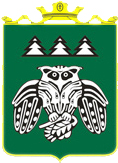 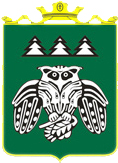 «Сыктывдiн»муниципальнöй районлöн  муниципальнöй юкöнсаадминистрацияАдминистрация муниципального образованиямуниципального района«Сыктывдинский»ул. Д. Каликовой, д. 62,с. Выльгорт,  Сыктывдинский район,Республика Коми, 168220e-mail: admsd@syktyvdin.rkomi.ruтел. 24-23-17, 8(82130) 7-18-41факс 8(82130) 7-15-76от 19 декабря 2016 года № _________Первый заместитель руководителя администрации муниципального района                                    К.М. Баранов  